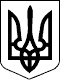                     КАБІНЕТ МІНІСТРІВ УКРАЇНИ 
                        П О С Т А Н О В А 
                   від 14 жовтня 1994 р. N 711 
                               Київ 
                                         { Позначку "не для друку" 
                                           знято Розпорядженням КМ 
                                           N 490-р  ( 490-2008-р ) 
                                           від 19.03.2008 } 
            Про затвердження переліку спеціальностей, 
         за якими жінки, що мають відповідну підготовку, 
              можуть бути взяті на військовий облік 
 
     Згідно з  пунктом  5  статті  1 Закону України "Про загальний 
військовий обов'язок і  військову  службу"  (  2232-12  )  Кабінет 
Міністрів України  п о с т а н о в л я є: 
     Затвердити перелік спеціальностей, по одержанні яких придатні 
до військової  служби  жінки  перебувають  на  військовому  обліку 
(додається). 
 
     Прем'єр-міністр України                               В.МАСОЛ 
              Міністр 
     Кабінету Міністрів України                    В.ПУСТОВОЙТЕНКО 
     Інд. 29 
 
                                          ЗАТВЕРДЖЕНО 
                             постановою Кабінету Міністрів України 
                                  від 14 жовтня 1994 р. N 711 
                             ПЕРЕЛІК 
            спеціальностей, по одержанні яких придатні 
              до військової служби жінки перебувають 
                      на військовому обліку 
 
------------------------------------------------------------------|         Спеціальність          |  До яких військово-облікових  ||                                |    спеціальностей належать    ||--------------------------------+-------------------------------||Медична                         |            879-883            ||--------------------------------+-------------------------------||Зв'язок: телефоністи,           |            400-484            ||телеграфісти, радисти,          |            768-799            ||радіотелефоністи,               |                               ||радіотелеграфісти,              |                               ||радіометристи, радіомеханіки,   |                               ||радіооператори, телеграфні      |                               ||механіки, фототелеграфісти,     |                               ||фоторадіотелеграфісти           |                               ||--------------------------------+-------------------------------||Обчислювальна техніка: техніки, |            600-610            ||майстри, механіки, оператори    |              804              ||--------------------------------+-------------------------------||Оптичні та звукометричні засоби |            626-637            ||вимірювання і метрології:       |            805-806            ||техніки, майстри,               |            813-823            ||метеоспостерігачі,              |                               ||гідрометеоспостерігачі          |                               ||--------------------------------+-------------------------------||Картографія, топогеодезія,      |            671-681            ||фотограметрія і аерофотослужба: |                               ||фотограметристи, фотолаборанти, |                               ||оператори, майстри, гравери,    |                               ||топогеодезисти, цинкографи,     |                               ||теодолітники                    |                               ||--------------------------------+-------------------------------||Поліграфія: гравери, цинкографи,|            922-928            ||майстри поліграфічних машин     |                               ||--------------------------------+-------------------------------||Кінорадіомеханіки               |              913              |------------------------------------------------------------------ 
 
----------------Примітка. Жінки,  придатні до військової служби, можуть бути взяті 
          на   військовий  облік  за  віком:  до  50  років  -  за 
          офіцерськими  званнями,  до  45  років   -   за   іншими 
          військовими званнями. 